Curso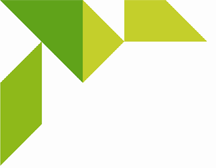    “Aspectos básicos para la creación de empresas”Fecha:   	25 de mayo de 2016Horario: 	09.00 - 14.00 h.Lugar: 	Centro de Apoyo al Desarrollo Empresarial (CADE)  	C/ Doctor Jiménez Díaz, 22 bajo. Huércal-Overa (Almería).ProgramaServicios y programas de Andalucía Emprende, Fundación Pública Andaluza. Contenido de plan de empresa.Formas jurídicas.El trabajo autónomo. Cotizaciones en RETA.Incentivos y medidas de fomento de trabajo autónomo.Nociones básicas de fiscalidad empresarial.¿Qué es la prevención de riesgos laborales en la empresa?Certificado digital y ventajas de la administración electrónica.Ponentes: Ana Rubio Díaz. Técnica del CADE Huércal-Overa.Información e inscripciones: Centro de Apoyo al Desarrollo Empresarial (CADE) de Huércal-Overa 	Tel: 671.536.704 / arubio@andaluciaemprende.esSíguenos en…                         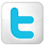 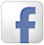 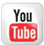 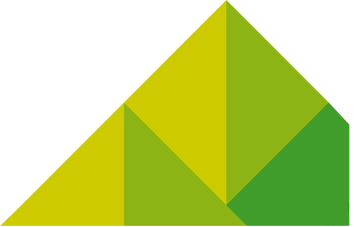 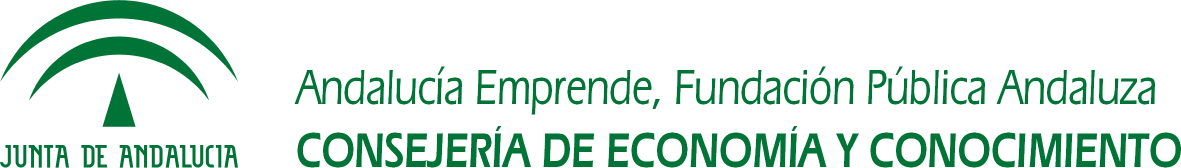 